Uwaga: karta usług została opracowana w celu ułatwienia załatwienia spraw. Aktualność karty jest sprawdzana nie rzadziej niż raz w roku. Data ostatniego sprawdzenia znajduje się w tabeli poniżej w pozycji „sprawdził”. W przypadku wystąpienia  zmian w zakresie załatwiania sprawy karty są publikowane w ciągu 7 dni. Aktualne przepisy prawa opublikowane są w Dzienniku Ustawa -  https://dziennikustaw.gov.pl/DU oraz Internetowym Systemie Aktów Prawnych (ISAP) - https://isap.sejm.gov.pl/isap.nsf/home.xsp 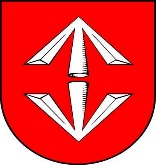 KARTA USŁUGIWGN/08Urząd Miejski w Grodzisku MazowieckimEdycja: 20KARTA USŁUGIWGN/08Urząd Miejski w Grodzisku MazowieckimStrona: 1/2Nazwa usługiROZGRANICZENIE  NIERUCHOMOŚCIROZGRANICZENIE  NIERUCHOMOŚCIOdpowiedzialny za daną usługęKatarzyna Wysocka – Naczelnik Wydziału Gospodarki NieruchomościamiStanisław Majer – Główny SpecjalistaKatarzyna Wysocka – Naczelnik Wydziału Gospodarki NieruchomościamiStanisław Majer – Główny SpecjalistaMiejsce załatwienia sprawyNr telefonu, e-mailskładanie dokumentów - Sala Obsługi Mieszkańców (parter)Urząd Miejski, ul. T.Kościuszki 12A 05-825 Grodzisk Mazowieckiinformacja o przebiegu załatwianej sprawy – Urząd Miejski ul. T.Kościuszki 12A 05-825 Grodzisk Mazowiecki Wydział Gospodarki Nieruchomościami, (22) 463-46-27 wew. 129składanie dokumentów - Sala Obsługi Mieszkańców (parter)Urząd Miejski, ul. T.Kościuszki 12A 05-825 Grodzisk Mazowieckiinformacja o przebiegu załatwianej sprawy – Urząd Miejski ul. T.Kościuszki 12A 05-825 Grodzisk Mazowiecki Wydział Gospodarki Nieruchomościami, (22) 463-46-27 wew. 129Godziny urzędowaniaponiedziałek,  800 - 1800 wtorek, środa, czwartek,  800 - 1600 piątek, 800 - 1500poniedziałek,  800 - 1800 wtorek, środa, czwartek,  800 - 1600 piątek, 800 - 1500Wymagane dokumentyWniosek – wg wzoruAktualny wyciąg z księgi wieczystej - oryginałAktualny wypis z ewidencji gruntów – oryginałOdbitka mapy ze wskazaniem granicy, podlegającej rozgraniczeniu.Wykaz stron postępowania (właścicieli sąsiednich działek).Wniosek – wg wzoruAktualny wyciąg z księgi wieczystej - oryginałAktualny wypis z ewidencji gruntów – oryginałOdbitka mapy ze wskazaniem granicy, podlegającej rozgraniczeniu.Wykaz stron postępowania (właścicieli sąsiednich działek).Wysokość opłaty za wydanie decyzji opłata skarbowa 10 zł. za wydanie decyzji opłata skarbowa 10 zł.Termin realizacji sprawy Do 30 dni od dnia złożenia zarejestrowanej dokumentacji rozgraniczeniowej, sporządzonej przez upoważnionego geodetę.Do 30 dni od dnia złożenia zarejestrowanej dokumentacji rozgraniczeniowej, sporządzonej przez upoważnionego geodetę.Podstawa prawna sprawyUstawa z dnia 17 maja 1989 r. Prawo geodezyjne i kartograficzne Rozporządzenie Ministrów Spraw Wewnętrznych i Administracji oraz Rolnictwa i Gospodarki Żywnościowej z dnia 14 kwietnia 1999 r. w sprawie rozgraniczania nieruchomości Ustawa z dnia 14 czerwca 1960 r. Kodeks postępowania administracyjnego Ustawa z dnia 16 listopada 2006 r. o opłacie skarbowej Ustawa z dnia 17 maja 1989 r. Prawo geodezyjne i kartograficzne Rozporządzenie Ministrów Spraw Wewnętrznych i Administracji oraz Rolnictwa i Gospodarki Żywnościowej z dnia 14 kwietnia 1999 r. w sprawie rozgraniczania nieruchomości Ustawa z dnia 14 czerwca 1960 r. Kodeks postępowania administracyjnego Ustawa z dnia 16 listopada 2006 r. o opłacie skarbowej Tryb odwoławczy sprawyNa postanowienie o wszczęciu postępowania rozgraniczeniowego nie przysługuje zażalenie.Strona niezadowolona z decyzji może żądać w terminie 14 dni od dnia otrzymania decyzji, przekazania sprawy sądowi.Na postanowienie o wszczęciu postępowania rozgraniczeniowego nie przysługuje zażalenie.Strona niezadowolona z decyzji może żądać w terminie 14 dni od dnia otrzymania decyzji, przekazania sprawy sądowi.UwagiPostępowanie przebiega w 2 etapach: wydanie postanowienia o wszczęciu postępowania rozgraniczeniowego,wydanie decyzji rozgraniczającej.Odbiór postanowienia i decyzji osobiście lub za pośrednictwem poczty za potwierdzeniem odbioru.Czynności ustalenia przebiegu granic na gruncie wykonuje upoważniony geodeta na koszt Wnioskodawcy.Wniosek można złożyć: on-line opatrzony kwalifikowanym podpisem elektronicznym albo podpisem potwierdzonym profilem zaufanym ePUAP.Numer konta bankowego:Bank PEKAO SA Nr 61 1240 6348 1111 0010 4058 8264Postępowanie przebiega w 2 etapach: wydanie postanowienia o wszczęciu postępowania rozgraniczeniowego,wydanie decyzji rozgraniczającej.Odbiór postanowienia i decyzji osobiście lub za pośrednictwem poczty za potwierdzeniem odbioru.Czynności ustalenia przebiegu granic na gruncie wykonuje upoważniony geodeta na koszt Wnioskodawcy.Wniosek można złożyć: on-line opatrzony kwalifikowanym podpisem elektronicznym albo podpisem potwierdzonym profilem zaufanym ePUAP.Numer konta bankowego:Bank PEKAO SA Nr 61 1240 6348 1111 0010 4058 8264Wzory wnioskówWniosek dostępny na www.grodzisk.pl oraz w Sali Obsługi Mieszkańców.Wniosek dostępny na www.grodzisk.pl oraz w Sali Obsługi Mieszkańców.OPRACOWAŁ:SPRAWDZIŁ:ZATWIERDZIŁ:Główny SpecjalistaNaczelnik WydziałuBurmistrz04.11.2022               Stanisław                                  Majer04.11.2022            Katarzyna                              Wysocka04.11.2022           Grzegorz                              Benedykciński